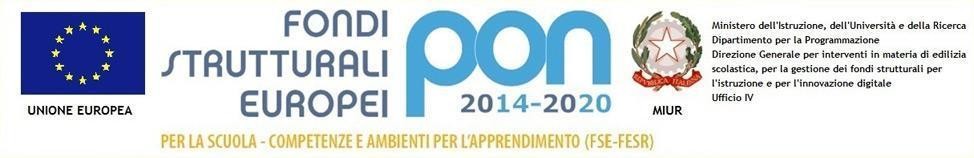 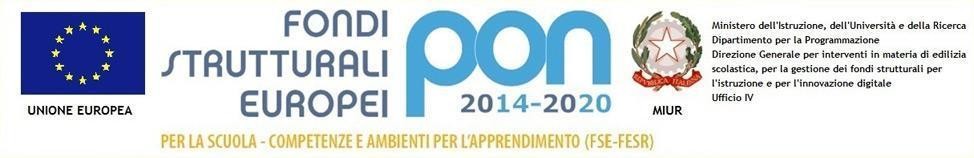 Codice Progetto: 10.2.5A-FSEPON-CA-2017-100                                                               CUP G84C18000070007Cig. Z2C2294F6FPER GLI OPERATORI ECONOMICIALLEGATO a) “Istanza di partecipazione”Oggetto:  Organizzazione Soggiorno  a Matera per il modulo “ Nuove tecnologie digitali creative per i beni culturali” nell’ambito del Progetto “ LICEOATTIVO”ISTANZA DI PARTECIPAZIONEIl sottoscritto ………………, nato a ……….il ………….., C.F. …………….., residente in ……………, tel ………. Fax ……………, e-mail …………………..in qualità di legale rappresentante/procuratore/titolare dell’impresa ----------------------------------------------------------CHIEDE DIEssere ammesso alla selezione  di soggetti da invitare per la procedura di acquisizione dei servizi necessari per la realizzazione del soggiorno a Matera per lo stage di alternanza scuola-lavoro opresso l’azienda ARTDATA.A tal fine si allega la seguente documentazione:Autodichiarazione resa ai sensi del D.P.R. 445/2000 (Allegato b), debitamente compilata e sottoscritta dal legale rappresentante ovvero da Procuratore speciale e prodotta unitamente a copia fotostatica non autenticata di un documento d’identità in corso di validità del sottoscrittore, attestante l’inesistenza delle cause di esclusione di cui all’art. 80 del D.Lgs 50/2016;Autocertificazione  di iscrizione alla Camera di Commercio ( Allegato C);Dati relativi all’impresa secondo il modello allegato (Allegato d).DataFirma--------------------------------------------------